   Bydgoszcz, dnia 27.08.2020 r.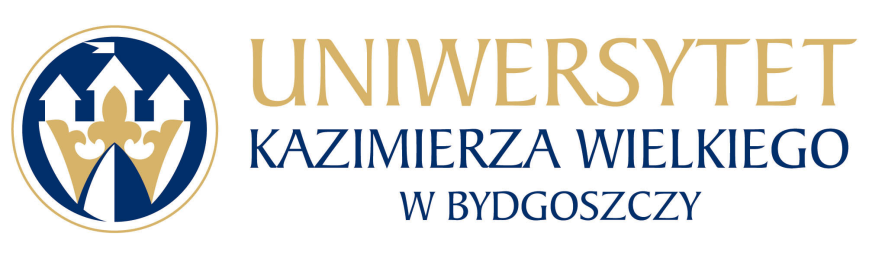 Uniwersytet Kazimierza Wielkiego w BydgoszczyAdres: 85-064 Bydgoszcz,ul. Chodkiewicza 30ZAPYTANIE OFERTOWE NR UKW/DZP-282-ZO-55/2020Uniwersytet Kazimierza Wielkiego w Bydgoszczy ul. Chodkiewicza 30, 85-064 Bydgoszcz występuje z Zapytaniem Ofertowym na realizację zamówienia:Tytuł zamówienia: „Dostawa wraz z montażem, uruchomieniem sprzętu nagłaśniającego w Auli Atrium przy ul. Chodkiewicza 30 w Bydgoszczy”Rodzaj zamówienia: usługa / dostawa/roboty budowlaneTermin realizacji zamówienia: najpóźniej do 18 września 2020r. Opis przedmiotu zamówienia:Przedmiotem zamówienia jest Dostawa wraz z montażem, uruchomieniem następującego sprzętu nagłaśniającego w Auli Atrium przy ul. Chodkiewicza 30 w Bydgoszczy:Kolumna głośnikowa 4 szt.Typ: Dwudrożna aktywna kolumna głośnikowaSzczytowa moc :    1100 WPasmo przenoszenia :55Hz – 18kHz +/-3dB45Hz – 20kHz -10dBCzułość wejściowa :Mic: -32dBULine: -2dBUImpedancja wejściowa :  Mic: 560Ohm (niesymetryczne) / 1kOhm (symetryczne)Line: 20kOhm (niesymetryczne) / 40oHm (symetryczne)Maksymalne SPL :    128 dBPrzetwornik niskotonowy :12″Przetwornik wysokotonowy :1″Pokrycie kątowe :90° V 60° H @ -6 dBŚcięcie obudowy (monitor) :takZłącza :Mic/Line: comboMix out: XLR MObudowa: Polipropylenowa z aluminiowymi uchwytamiKolor: CzarnaGniazdo na statyw: Dwupozycyjne ø35mmPunkty instalacyjne :6 x M10Masa :    20,5 kgWymiary :620 x 394 x 330 (mm)Mikser 1 szt.Ultra-niskoszumowy mikser analogowy 3U, z możliwością montowania w rack 19".8 nowoczesnych przedwzmacniaczy mikrofonowych 2-pasmowa klasyczny korekcja "brytyjska" zapewniająca ciepłe i muzykalne brzmienie.Studyjnej jakości procesor efektów z 100 niezwykłymi presetami, w tym: pogłos, chorus, flanger, delay, pitch shifter i inne różnorodne multi-efekty.Zasilanie phantom  +48 V dla mikrofonów pojemnościowych.4 symetryczne wejścia liniowe.Wejścia CD/ Tape przypisywane do głównego miksu lub do wyjść reżyserki / słuchawkowego.2 wysyłki aux na kanał: 1 monitorowa przed tłumikiem i 1 do efektów zewnętrznych po tłumiku.Oddzielne wyjścia reżyserki, słuchawkowe i stereo CD/Tape.Symetryczne wyjścia głównego miksu z pozłacanymi złączami XLR.Tłumiki logarytmiczne z 60mm suwakami i uszczelniane potencjometry.Wbudowany uniwersalny zasilacz impulsowy pracujący w zakresie 100-240V, zapewniający pozbawiony zakłóceń dźwięk, doskonałą odpowiedź transjentową oraz niski pobór mocy.Wysokiej jakości podzespoły i wytrzymała konstrukcja zapewniające długotrwałe użytkowanie.System bezprzewodowy 2 zestawy: Nadajnik z mikrofonemWskaźnik zasilania i stanu baterii LEDRegulowana kontrola wzmocnieniaSzybkie i łatwe dopasowanie częstotliwościBaterie AA (w komplecie) zapewniają do 14 godzin ciągłej pracyZakres pracy 100 m (w linii wzroku)Pojedynczy odbiornik  rackowyRegulowane wzmocnienie sygnału wyjściowegoOdłączane anteny do spinania z dystrybutorem antenowymWyświetlacz LCD z precyzyjnymi miernikami poziomu sygnału radiowego i wejściowego dźwiękuDo 12 kompatybilnych radiowo systemówFunkcja One Touch QuickScan lokalizuje najlepszą wolną częstotliwość radiowąWyjścia audio 1/4" Jack i XLRStatyw kolumnowy naścienny 4szt.materiał: staldługość ramienia: 29 cmwymiary płytki 15 cm x 20 cmśrednica rury: 35 mmmaksymalne obciążenie: 40 kgregulacja pozioma: 180°regulacja pionowa: 90°-110°waga: 2,1 kgkolor: czarnyStatyw mikrofonowy  2szt.waga: 2,30kgwysokość: 1020-1580mmdługość ramienia – 640mmmateriał: stal i magnezgwint: 3/8”dostępny w kolorach – czarny Okablowanie systemuZamawiający wymaga zaoferowania minimum 36 miesięcy a maksymalnie 60 miesięcy okresu gwarancji na całość przedmiotu zamówienia.Zamawiający wymaga, aby przedmiot zamówienia:spełniał wszystkie wymagane parametry techniczne i użytkowe;posiadał wszystkie ważne certyfikaty, atesty, oraz zawierał oznaczenia i inne dokumenty wymagane prawem powszechnie obowiązującym;był wolny od wad fizycznych i prawnych;był dopuszczony do obrotu handlowego na obszarze Polski zgodnie z przepisami powszechnie obowiązującymi;był fabrycznie nowy;spełniał wymagania w zakresie bezpieczeństwa i higieny pracy określone  w przepisach powszechnych.W celu prawidłowego oszacowania przedmiotu zamówienia zaleca się dokonanie wizji lokalnej. Wizja lokalna możliwa w dni robocze w godz. 8.00-14.00. Osoby kontaktowe są Daria Kowalska darkow@ukw.edu.pl, Michał Rybowicz michal.rybowicz@ukw.edu.pl tel do biura  (052)341-92-30W razie stwierdzenia przez Zamawiającego, że właściwości i parametry dostarczonego towaru nie są zgodne z treścią oferty Wykonawcy i zapisami zapytania ofertowego, Wykonawca zobowiązuje się do dokonania nieodpłatnej wymiany rzeczy na taka sama ilość rzeczy zgodnych z treścią oferty i zapisami zapytania ofertowego w terminie 5 dni od daty zgłoszenia.Wykonawca zapłaci zamawiającemu kary umowne, które określone są w § 6 projektu umowy.Opis sposobu obliczenia ceny:W ofercie należy podać proponowaną cenę brutto w PLN za całość wykonania przedmiotu zamówienia. Cena oferty powinna zawierać wszystkie koszty związane z wykonaniem przedmiotu zamówienia tj. wykonanie, dostawę, transport, rozładunek i montaż towaru do siedziby Zamawiającego, itp.Kryterium wyboru:Zamawiający oceni i porówna jedynie te oferty, które:zostaną złożone przez Wykonawców nie wykluczonych przez Zamawiającego 
z niniejszego postępowania;nie zostaną odrzucone przez Zamawiającego.Oferty zostaną ocenione przez Zamawiającego w oparciu o następujące kryteria i ich znaczenie:Obliczenia w w/w kryterium dokonane będą z dokładnością do dwóch miejsc po przecinku.Oceny Zamawiający dokona na podstawie następującego wzoru:dla kryterium „cena”: C = Cn / Co x 100 pkt x 60%gdzie:C = przyznane punkty za cenęCn= najniższa cena ofertowa (brutto) spośród ważnych ofertCo= cena oferty ocenianejOpis kryterium:Cena to wartość wyrażona w jednostkach pieniężnych, którą kupujący jest obowiązany zapłacić przedsiębiorcy za usługę. W cenie uwzględni się podatek VAT oraz podatek akcyzowy jeżeli na podstawie odrębnych przepisów sprzedaż podlega obciążeniu podatkiem VAT oraz podatkiem akcyzowym.W kryterium tym Wykonawca może otrzymać maksymalnie 60 pkt.dla kryterium „termin realizacji zamówienia”: T = Tn/ Tb  x 100 pkt x 40%gdzie:T- przyznane punkty za termin dostawyTn- najkrótszy czas realizacji zamówienia Tb- czas realizacji badanej ofertyOpis kryterium:Oceniając ofertę wg kryterium związanym z terminem dostawy Zamawiający będzie oceniał czas realizacji zamówienia, licząc od dnia złożenia zamówienia przez Zamawiającego do dnia zrealizowania przedmiotu zamówienia.W kryterium tym Wykonawca może otrzymać maksymalnie 40 pkt.Łączna ilość punktów ocenianej oferty (ocena końcowa): W = C + Tgdzie: W – ocena końcowa, C – punkty za cenę, T – punkty za termin realizacji zamówienia.Sposób przygotowania oferty:Każdy Wykonawca może złożyć tylko jedną ofertę.Oferty należy przesłać poprzez platformę zakupową.Oferta musi być podpisana przez osoby upoważnione do reprezentowania Wykonawcy (Wykonawców wspólnie ubiegających się o udzielenie zamówienia). Ofertę należy przygotować na załączonym formularzu, w formie pisemnej, w języku polskim, podpisany formularz ofertowy, dokumenty należy zeskanować i dołączyć do oferty lub opatrzyć elektronicznym podpisem kwalifikowanym.Wykonawca ponosi wszelkie koszty związane z przygotowaniem i złożeniem oferty.Oferta oraz wszelkie załączniki muszą być podpisane przez osoby upoważnione do reprezentowania Wykonawcy. Oznacza to, iż jeżeli z dokumentu (ów) określającego (ych) status prawny Wykonawcy(ów) lub pełnomocnictwa (pełnomocnictw) wynika, iż do reprezentowania Wykonawcy(ów) upoważnionych jest łącznie kilka osób dokumenty wchodzące w skład oferty muszą być podpisane przez wszystkie te osoby.Upoważnienie osób podpisujących ofertę do jej podpisania musi bezpośrednio wynikać 
z dokumentów dołączonych do oferty. Oznacza to, że jeżeli upoważnienie takie nie wynika wprost z dokumentu stwierdzającego status prawny Wykonawcy (odpisu z właściwego rejestru lub zaświadczenia o wpisie do ewidencji działalności gospodarczej) to do oferty należy dołączyć skan oryginału lub skan poświadczoną kopię stosownego pełnomocnictwa wystawionego przez osoby do tego upoważnione.Termin i miejsce składania ofert:Ofertę należy złożyć przez platformę zakupową w nieprzekraczalnym terminie:O udzielenie zamówienia mogą ubiegać się Wykonawcy, którzy:nie podlegają wykluczeniu;spełniają warunki udziału w postępowaniu, o ile zostały one określone przez zamawiającego  
w ogłoszeniu o zamówieniu, dotyczące:kompetencji lub uprawnień do prowadzenia określonej działalności zawodowej, o ile wynika to  z odrębnych przepisów;sytuacji ekonomicznej lub finansowej;zdolności technicznej lub zawodowej: W celu potwierdzenia warunków udziału w postępowaniu Wykonawca powinien złożyć podpisany formularz ofertowy (załącznik nr 1 do zapytania ofertowego).Oświadczenia i dokumenty wymagane dla potwierdzenia spełniania przez wykonawców warunków udziału w postępowaniu:Aktualny odpis z właściwego rejestru lub z centralnej ewidencji i informacji o działalności gospodarczej, w przypadku:podmiotów posiadających osobowość prawną jak i spółek prawa handlowego nie posiadających osobowości prawnej – wyciąg z Krajowego Rejestru Sądowego,osób fizycznych wykonujących działalność gospodarczą – zaświadczenie o wpisie do rejestru CEIDG (Centralna Ewidencja i Informacja o Działalności Gospodarczej),działalności prowadzonej w formie spółki cywilnej – umowa spółki cywilnej lub zaświadczenie  o wpisie do ewidencji działalności gospodarczej każdego ze wspólników.Jeżeli w kraju miejscu zamieszkania osoby lub w kraju, w którym Wykonawca ma siedzibę lub miejsce zamieszkania, nie wydaje się dokumentów, o których mowa w ust. 10 pkt. 10.1. , zastępuje się je dokumentem zawierającym oświadczenie, w którym określa się także osoby uprawione do reprezentacji Wykonawcy, złożone przed właściwym organem sądowym, administracyjnym albo organem samorządu zawodowego lub gospodarczego odpowiednio kraju miejsca zamieszkania osoby lub kraju, w którym Wykonawca ma siedzibę lub miejsce zamieszkania lub przed notariuszem.Dokumenty, o których mowa powyżej,  powinny być wystawione nie wcześniej niż 6 miesięcy przed upływem terminu składania ofert. Integralną częścią oferty jest wypełniony i podpisany Formularz Ofertowy, stanowiący załącznik nr 1 do zapytania ofertowego. Nie złożenie wymaganych załączników, będzie skutkowało odrzuceniem oferty. Pełnomocnictwo do podpisania oferty (skan oryginału lub kopia potwierdzona za zgodność 
z oryginałem przez osobę upoważnioną) względnie do podpisania innych dokumentów składanych wraz z ofertą, o ile prawo do ich podpisania nie wynika z innych dokumentów złożonych wraz z ofertą. Pełnomocnictwo do reprezentowania wszystkich Wykonawców wspólnie ubiegających się o udzielenie zamówienia, ewentualnie umowa o współdziałaniu, z której będzie wynikać przedmiotowe pełnomocnictwo (skan oryginału lub kopia potwierdzona za zgodność z oryginałem przez notariusza). Pełnomocnik może być ustanowiony do reprezentowania Wykonawców w postępowaniu, albo reprezentowania w postępowaniu i zawarcia umowy;Wszystkie dokumenty/załączniki muszą być podpisane przez osobę upoważnioną do składania oferty, sporządzone w języku polskim lub przetłumaczone na język polski, następnie należy  zeskanować i dołączyć do oferty w formie załącznika na platformie zakupowej lub opatrzone elektronicznym podpisem kwalifikowanym.Termin i warunki płatności: Wykonawca otrzyma wynagrodzenie po wykonaniu przedmiotu zamówienia, przelewem w terminie do 30 dni licząc od daty wpływu do siedziby Zamawiającego prawidłowo wystawionego rachunku.Zamawiający zastrzega sobie prawo wyboru oferty o cenie wyższej, przy czym w takim wypadku uzasadni dokonanie wyboru.Zamawiający zastrzega sobie prawo odwołania ogłoszenia o zamówieniu w przypadku zaistnienia uzasadnionych przyczyn, jak również prawo unieważnienia ogłoszenia o zamówieniu bez podania przyczyny.Zgodnie z art. 13 ust. 1 i 2 rozporządzenia Parlamentu Europejskiego i Rady (UE) 2016/679 z dnia 27 kwietnia 2016 r. w sprawie ochrony osób fizycznych w związku z przetwarzaniem danych osobowych i w sprawie swobodnego przepływu takich danych oraz uchylenia dyrektywy 95/46/WE (ogólne rozporządzenie o ochronie danych) (Dz. Urz. UE L 119 z 04.05.2016, str. 1), dalej „RODO”, zamawiający informuje, że:administratorem Pani/Pana danych osobowych jest Uniwersytet Kazimierza Wielkiego z siedzibą przy ul. Chodkiewicza 30, 85-064 Bydgoszcz;administrator danych osobowych powołał Inspektora Ochrony Danych nadzorującego prawidłowość przetwarzania danych osobowych, z którym można skontaktować się za pośrednictwem adresu e-mail: iod@ukw.edu.pl;Pani/Pana dane osobowe przetwarzane będą na podstawie art. 6 ust. 1 lit. c RODO w celu związanym z postępowaniem o udzielenie zamówienia publicznego o sygn. UKW/DZP-282-ZO-55/2020  prowadzonym w trybie zapytania ofertowego;odbiorcami Pani/Pana danych osobowych będą osoby lub podmioty, którym udostępniona zostanie dokumentacja postępowania w oparciu o art. 8 oraz art. 96 ust. 3 ustawy z dnia 29 stycznia 2004 r. – Prawo zamówień publicznych (Dz. U. z 2017 r. poz. 1579 i 2018), dalej „ustawa Pzp”;  Pani/Pana dane osobowe będą przechowywane, zgodnie z art. 97 ust. 1 ustawy Pzp, przez okres 4 lat od dnia zakończenia postępowania o udzielenie zamówienia, a jeżeli czas trwania umowy przekracza 4 lata, okres przechowywania obejmuje cały czas trwania umowy;obowiązek podania przez Panią/Pana danych osobowych bezpośrednio Pani/Pana dotyczących jest wymogiem ustawowym określonym w przepisach ustawy Pzp, związanym z udziałem w postępowaniu o udzielenie zamówienia publicznego; konsekwencje niepodania określonych danych wynikają z ustawy Pzp;w odniesieniu do Pani/Pana danych osobowych decyzje nie będą podejmowane w sposób zautomatyzowany, stosowanie do art. 22 RODO;posiada Pani/Pan:na podstawie art. 15 RODO prawo dostępu do danych osobowych Pani/Pana dotyczących;na podstawie art. 16 RODO prawo do sprostowania Pani/Pana danych osobowych ;na podstawie art. 18 RODO prawo żądania od administratora ograniczenia przetwarzania danych osobowych z zastrzeżeniem przypadków, o których mowa w art. 18 ust. 2 RODO ;prawo do wniesienia skargi do Prezesa Urzędu Ochrony Danych Osobowych, gdy uzna Pani/Pan, że przetwarzanie danych osobowych Pani/Pana dotyczących narusza przepisy RODO;nie przysługuje Pani/Panu:w związku z art. 17 ust. 3 lit. b, d lub e RODO prawo do usunięcia danych osobowych;prawo do przenoszenia danych osobowych, o którym mowa w art. 20 RODO;na podstawie art. 21 RODO prawo sprzeciwu, wobec przetwarzania danych osobowych, gdyż podstawą prawną przetwarzania Pani/Pana danych osobowych jest art. 6 ust. 1 lit. c RODO.W przypadku przekazywania przez Wykonawcę przy składaniu oferty danych osobowych innych osób, Wykonawca zobowiązany jest do zrealizowania wobec tych osób, w imieniu Zamawiającego obowiązku informacyjnego wynikającego z art. 14 RODO i złożenia stosownego oświadczenia zawartego w formularzu ofertowym.15. W sprawie przedmiotu zamówienia należy kontaktować się z przedstawicielem Zamawiającego:w sprawach merytorycznych: Daria Kowalska darkow@ukw.edu.pl, 
Michał Rybowicz michal.rybowicz@ukw.edu.pl tel do biura  (052)341-92-30w sprawach formalno-prawnych: Agnieszka Pladwig, tel. (052) 34-19-163, zampub@ukw.edu.plZ-ca Kanclerza UKWmgr Mariola MajorkowskaZałącznik nr 1FORMULARZ OFERTOWYDO ZAPYTANIA OFERTOWEGO NR UKW/DZP-282-ZO-55/20201. Dane dotyczące Wykonawcy:Nazwa:	Siedziba:	Nr telefonu/faksu:	Nr NIP:	Nr REGON:	Osoba do kontaktu, tel. e-mail:	2. Nawiązując do ogłoszenia w trybie Zapytania Ofertowego oferujemy wykonanie zamówienia na: „Dostawa wraz z montażem, uruchomieniem sprzętu nagłaśniającego w Auli Atrium przy ul. Chodkiewicza 30 w Bydgoszczy” za:Część 1Kryterium I – Cenawartość ofertową brutto ................................................................................................ PLNsłownie .....................................................................................................................wartość netto ........…………………………………………………………………………. PLNpodatek od towarów i usług ..................... % wartość podatku .............…………… PLN* zaokrąglić do 2 miejsc po przecinkuKryterium II – Termin wykonania zamówieniaZobowiązujemy się do dostarczenia przedmiotu zamówienia w terminie:do ……. dni kalendarzowychod dnia zawarcia umowy, z zastrzeżeniem pkt. 3 Zapytania Ofertowego nr UKW/DZP-282-ZO-55/2020Oświadczam/my, że w cenie oferty zostały uwzględnione wszystkie koszty związane 
z wykonaniem przedmiotu zamówienia.Oświadczam/my, że przedmiot zamówienia jest zgodny z opisem przedmiotu zamówienia zawartym w Zapytaniu Ofertowym nr UKW/DZP-282-ZO-55/2020.Zobowiązuje/my się wykonać całość przedmiotu zamówienia z należytą starannością.Oświadczam/my, że zapoznaliśmy się z Zapytaniem Ofertowym oraz wyjaśnieniami i ewentualnymi zmianami Zapytania Ofertowego przekazanymi przez Zamawiającego i uznajemy się za związanych określonymi w nich postanowieniami i zasadami postępowania.Oświadczam/my, że spełniamy warunki udziału w postępowaniu zgodnie z pkt. 9 Zapytania Ofertowego nr UKW/DZP-282-ZO-55/2020.Oświadczam/my, że  zapłacimy kary wynikające z niewykonania lub nienależytego wykonania na zasadach określonych w pkt. 4 niniejszego Zapytania Ofertowego.Zobowiązuje/my się wykonać zamówienie w terminie wskazanym w pkt 3 niniejszego zapytania.Zgadzam/my się na przetwarzanie danych osobowych zgodnie z obowiązującymi, w tym zakresie przepisami prawnymi.Oświadczam/my , że wypełniłem/łam obowiązki informacyjne przewidziane w art. 13 lub art. 14 RODO wobec osób fizycznych, od których dane osobowe bezpośrednio lub pośrednio pozyskałem w celu ubiegania się o udzielenie zamówienia publicznego w niniejszym postępowaniu.Akceptuję/my warunki płatności określone przez Zamawiającego w zapytaniu ofertowym.Zgadzam/my się, że w przypadku przekroczenia terminu realizacji zamówienia podanego 
w naszej ofercie, Zamawiający zastrzega sobie prawo do anulowania zamówienia i wyboru kolejnej oferty.Załącznikami do ofert są:a) ……………………………………………..b) ……………………………………………..............................., dnia .....................……………………………………………………………………(podpisy upełnomocnionych  przedstawicieli Wykonawcy)Załącznik nr 2Umowa – Projektzawarta w dniu ………….. roku pomiędzy:1.	 Uniwersytetem Kazimierza Wielkiego w Bydgoszczy, adres: 85 – 064 Bydgoszcz, 
ul. Chodkiewicza 30, NIP 5542647568, REGON 340057695, zwanym dalej „Zamawiającym”, reprezentowanym przez:mgr Renatę Malak – Kanclerza UKWprzy kontrasygnacie mgr Renaty Stefaniak – Kwestoraa2. 	……………………………………………………………………………………………………………….. ……………………………………………………………………………………………………………….. ………………………………………………………………………………………………………………..	Niniejsza umowa jest następstwem wyboru przez Zamawiającego oferty Wykonawcy w postępowaniu prowadzonym w trybie zapytania ofertowego, zgodnie z Regulaminem udzielania zamówień publicznych poniżej 30 tys. euro, na: „Dostawa wraz z montażem, uruchomieniem sprzętu nagłaśniającego w Auli Atrium przy ul. Chodkiewicza 30 w Bydgoszczy” nr UKW/DZP-282-ZO-7/2019.§ 1Przedmiot umowyPrzedmiotem umowy jest dostawa wraz z montażem i uruchomieniem sprzętu nagłaśniającego w Auli Atrium UKW przy ul. Chodkiewicza 30 w Bydgoszczy, zgodnie z treścią oferty wykonawcy stanowiącej załącznik nr 1 do umowy oraz opisem przedmiotu zamówienia zawartym w zapytaniu ofertowym, stanowiącym integralną część niniejszej umowy.  Wykonawca zobowiązuje się, że urządzenia składające się na przedmiot umowy określony w ust. 1 stosownie do oferty Wykonawcy oraz  opisu przedmiotu zamówienia będą:spełniać wszystkie wymagane parametry techniczne i użytkowe;posiadać wszystkie ważne certyfikaty, atesty, oraz zawierać oznaczenia i inne dokumenty wymagane prawem powszechnie obowiązującym;fabrycznie nowe, nierekondycjonowane, wolne od wad fizycznych i prawnych;dopuszczone do obrotu handlowego na obszarze Polski zgodnie z przepisami powszechnie obowiązującymi.posiadać wszystkie części i podzespoły niezbędne do prawidłowego działania.Wykonawca zobowiązuje się wydać wraz z towarem dokumenty wymienione w ofercie Wykonawcy lub opisie przedmiotu zamówienia oraz wszystkie dokumenty, które otrzymał od producenta, w szczególności dokument gwarancyjny.§ 2Termin wykonania przedmiotu umowyDostawa i montaż przedmiotu umowy nastąpi w terminie do …… dni od daty zawarcia umowy. Wykonawca dostarczy przedmiot umowy do Auli Atrium przy ul. Chodkiewicza 30 w Bydgoszczy w godz. 8.00-14.00 od poniedziałku do piątku i dokona jego montażu i uruchomienia. Odbiór przedmiotu umowy nastąpi poprzez potwierdzenie przez Zamawiającego należytego wykonania przedmiotu umowy w formie pisemnej protokołem odbioru, bez zastrzeżeń. § 3Osoby odpowiedzialne za realizację umowyOsobą odpowiedzialną za realizację umowy ze strony Zamawiającego jest:Daria Kowalska, tel. (52) 34 19 230, mail: darkow@ukw.edu.pl Osobą odpowiedzialną za realizację umowy ze strony Wykonawcy jest: ………………….…………..…, adres e-mail: ..………………………………………………………… tel. …………………………………..…Strony ustalają, że w przypadku konieczności zmiany upoważnionych przedstawicieli, nie jest wymagana forma aneksu, lecz pisemne zawiadomienie obu stronStrony ustalają iż w sprawie realizacji niniejszej umowy będą kontaktować się drogą elektroniczną na adresy wskazane w ust. 1 i ust. 2.Czynności do których odnosi się elektroniczny sposób komunikacji mogą w razie potrzeby być dokonywane również w formie pisemnej.§ 4WynagrodzenieZa wykonanie przedmiotu umowy Wykonawca otrzyma wynagrodzenie w wysokości:Wartość netto: …………… PLNpodatek od towarów i usług ( VAT ) … % w wysokości: ................... PLNwynagrodzenie brutto: …….. PLN(słownie: .................................................................................................................................... )§ 5Warunki płatnościWynagrodzenie, o którym mowa w § 4 zawiera wszystkie koszty niezbędne do prawidłowego wykonania przedmiotu umowy, w szczególności określone w § 1.Zapłata wynagrodzenia, o którym mowa w § 4 nastąpi przelewem bankowym na rachunek bankowy Wykonawcy wskazany na fakturze, w terminie 30 (trzydziestu) dni od daty otrzymania przez Zamawiającego prawidłowo wystawionej faktury.Zapłata wynagrodzenia, o którym mowa w § 4 może nastąpić po podpisaniu protokołu odbioru przedmiotu umowy przez Zamawiającego, bez zastrzeżeń. Strony postanawiają, że dniem zapłaty jest dzień obciążenia rachunku bankowego Zamawiającego.Wykonawca nie może bez uprzedniej zgody Zamawiającego wyrażonej na piśmie dokonać cesji wierzytelności z tytułu wynagrodzenia, o którym mowa w § 4.§ 6Odpowiedzialność za niezgodność dostawy z przedmiotem umowyW razie stwierdzenia przez Zamawiającego niezgodności pod względem ilościowym i jakościowym dostarczonego towaru z przedmiotem umowy Wykonawca zobowiązuje się do usunięcia stwierdzonych niezgodności na własny koszt i ryzyko w terminie 7 dni od dnia powiadomienia go o tym fakcie. W takim wypadku dostawa towaru nastąpi według zasad określonych w § 2 ust. 2.W razie stwierdzenia przez Zamawiającego wad fizycznych przedmiotu umowy Wykonawca zobowiązuje się do niezwłocznego, jednak nie później niż w terminie 7 dni od dnia powiadomienia go o tym fakcie, usunięcia wady lub - wedle wyboru Zamawiającego - dokonania wymiany rzeczy na wolną na własny koszt i ryzyko. W takim wypadku usunięcie wady nastąpi według zasad określonych w § 2 ust. 2. Wykonawca udziela na urządzenia wchodzące w skład przedmiotu umowy gwarancji jakości na okres 24 miesięcy w zakresie cech przedmiotu umowy określonych w złożonej ofercie. Gwarancja jakości obejmuje również czynności montażu urządzeń.  W razie stwierdzenia przez Zamawiającego, że rzecz nie posiada cech wynikających z gwarancji jakości Wykonawca zobowiązuje się do niezwłocznego, jednak nie później niż w terminie 7 dni od dnia powiadomienia go o tym fakcie, dokonania wymiany rzeczy na posiadającą cechy wynikającą z gwarancji jakości na własny koszt i ryzyko. W takim wypadku dostawa towaru nastąpi według zasad określonych w § 2 ust. 2.Wykonawca odpowiada za wszelkie szkody wyrządzone Zamawiającemu oraz osobom trzecim lub w ich mieniu w trakcie realizacji zamówienia jak i w okresie udzielonej gwarancji chyba, że są one następstwem siły wyższej, wyłącznej winy Zamawiającego lub osoby trzeciej, za którą Wykonawca nie ponosi odpowiedzialności. W przypadku wystąpienia takiej szkody Wykonawca będzie zobowiązany do jej pełnego pokrycia. § 7Odstąpienie od umowyZamawiający może odstąpić od umowy przez złożenie Wykonawcy oświadczenia w formie pisemnej w przypadku stwierdzenia nieprawidłowości podczas przeprowadzanych prac (niezgodnych z przedmiotem umowy lub rażących zaniedbań ze strony Wykonawcy w czasie realizacji umowy).Niezależnie od uprawnień określonych w § 7 ust.1, Zamawiający zastrzega sobie prawo odstąpienia od umowy ze skutkiem natychmiastowym, jeżeli:1)		Wykonawca opóźnia się z realizacją przedmiotu umowy, powyżej 5 dni licząc od terminu określonego w §2 ust.1.2)	Wykonawca wykonuje przedmiot umowy w sposób nienależyty, narusza postanowienia umowy oraz obowiązujące przepisy prawa.3)	w przypadkach określonych w Kodeksie Cywilnym,Odstąpienie od umowy powinno nastąpić w formie pisemnej pod rygorem nieważności takiego oświadczenia, w terminie 30 dni od powzięcia wiadomości o okolicznościach wskazanych w ust.1 i 2.§ 8Kary umowneWykonawca zapłaci Zamawiającemu karę umowną:za opóźnienie w realizacji przedmiotu umowy- w wysokości 0,5 % wynagrodzenia netto o jakim mowa w § 4 za każdy dzień opóźnienia, liczony od dnia następnego przypadającego po dniu, w którym zgodnie z Umową miała nastąpić dostawa i montaż przedmiotu umowy do dnia §2 ust. 1.za opóźnienie w wykonaniu zobowiązań o których mowa w §6 ust.1, 2 oraz 4 - w wysokości 0,5 % wynagrodzenia netto o jakim mowa w § 4 za każdy dzień opóźnienia, liczony od dnia następnego przypadającego po dniu, w którym zobowiązanie miało zostać wykonane do dnia  wykonania zobowiązania włącznie.w przypadku odstąpienia od umowy przez Zamawiającego z przyczyn leżących po stronie Wykonawcy, w szczególności wskazanych w §7 ust. 2, w wysokości 15 % wynagrodzenia netto, o którym mowa w § 4.Zamawiający ma prawo do dochodzenia odszkodowania uzupełniającego na zasadach ogólnych w przypadku, gdy szkoda przewyższa wartość zastrzeżonych kar umownych.Wykonawca wyraża zgodę na potrącenie kar umownych z przysługującego mu wynagrodzenia.§ 9Zmiany umowyZmiany umowy mogą nastąpić tylko w formie pisemnego aneksu, pod rygorem nieważności. § 10Postanowienia końcoweW sprawach nieuregulowanych Umową mają zastosowanie powszechnie obowiązujące przepisy prawa, w szczególności przepisy kodeksu cywilnego.Wszelkie spory wynikłe z niniejszej umowy będzie rozstrzygał sąd powszechny właściwy dla siedziby Zamawiającego.Umowę sporządzono w 3 (trzech) jednobrzmiących egzemplarzach, z których 1 (jeden) egzemplarz otrzymuje Wykonawca, 2 (dwa) egzemplarze Zamawiający.Wykaz załączników do umowy:Załącznik nr 1 Formularz ofertowy	Zamawiający	Wykonawca	.........................................................	.........................................................L.p.KRYTERIUMWAGA1.Cena60%2.Termin realizacji zamówienia40%RAZEM:RAZEM:100%do dnia:07.09.2020 r.do godz.10:00